Product descriptionThe EQUITONE EPDM tape is a non-reinforced EPDM waterproofing. The product is black and has a textured surface on both sides. It is used to protect the battens against permanent moisture penetration when fastening EQUITONE façade panels. Store in the original packaging in a cool, dry place. There are no restrictions on storage. Before installation, read the planning & application EQUITONE façade panels on timber support frame. The EPDM strip is UV resistant. ARTICLE NUMBER: 	40233201. Technical characteristics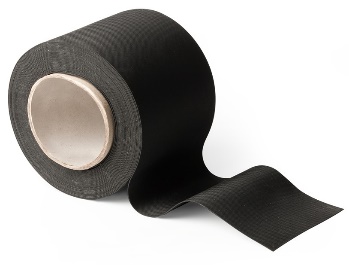 2. PackagingDimensionsDimensionsDimensionsDimensions100 mm100 mmThicknessThicknessThicknessThickness0.75mm (-5% / +10%)0.75mm (-5% / +10%)ShapeSlightly structured surfaceSlightly structured surfaceSlightly structured surfaceSlightly structured surfaceSlightly structured surfaceWeightWeightWeightWeight90 ± 10 g/m90 ± 10 g/mSurfaceSurfaceHomogeneous, pore freeHomogeneous, pore freeHomogeneous, pore freeHomogeneous, pore freeColourColourColourColourBlackBlackHardness (ISO 7619)Hardness (ISO 7619)Hardness (ISO 7619)Hardness (ISO 7619)Hardness (ISO 7619)65°Shore ATensile strength (ISO 37)Tensile strength (ISO 37)Tensile strength (ISO 37)Tensile strength (ISO 37)Tensile strength (ISO 37)Min. 8 MpaElongation at rupture (ISO 37)Elongation at rupture (ISO 37)Elongation at rupture (ISO 37)Elongation at rupture (ISO 37)Elongation at rupture (ISO 37)Min. 400 %After aging for 7 days at 100 ° C (ISO 188) After aging for 7 days at 100 ° C (ISO 188) After aging for 7 days at 100 ° C (ISO 188) After aging for 7 days at 100 ° C (ISO 188) After aging for 7 days at 100 ° C (ISO 188) Change in hardnessChange in hardnessChange in hardnessChange in hardnessChange in hardness+2° Shore AChange in tensile strengthChange in tensile strengthChange in tensile strengthChange in tensile strengthChange in tensile strength+6 %Change in elongation at breakChange in elongation at breakChange in elongation at breakChange in elongation at breakChange in elongation at break-18 %Ozon resistanceOzon resistanceOzon resistanceOzon resistanceOzon resistanceOzon resistance200PPHM/40°/20%/7d (ISO 1431/1)200PPHM/40°/20%/7d (ISO 1431/1)200PPHM/40°/20%/7d (ISO 1431/1)200PPHM/40°/20%/7d (ISO 1431/1)200PPHM/40°/20%/7d (ISO 1431/1)No deteriorationDimensional stabilityDimensional stabilityDimensional stabilityDimensional stabilityDimensional stabilityDimensional stability24 hrs/100°C (DIN 7864)24 hrs/100°C (DIN 7864)24 hrs/100°C (DIN 7864)24 hrs/100°C (DIN 7864)24 hrs/100°C (DIN 7864)Max. 0.5 %20 m per roll